PRESES RELĪZE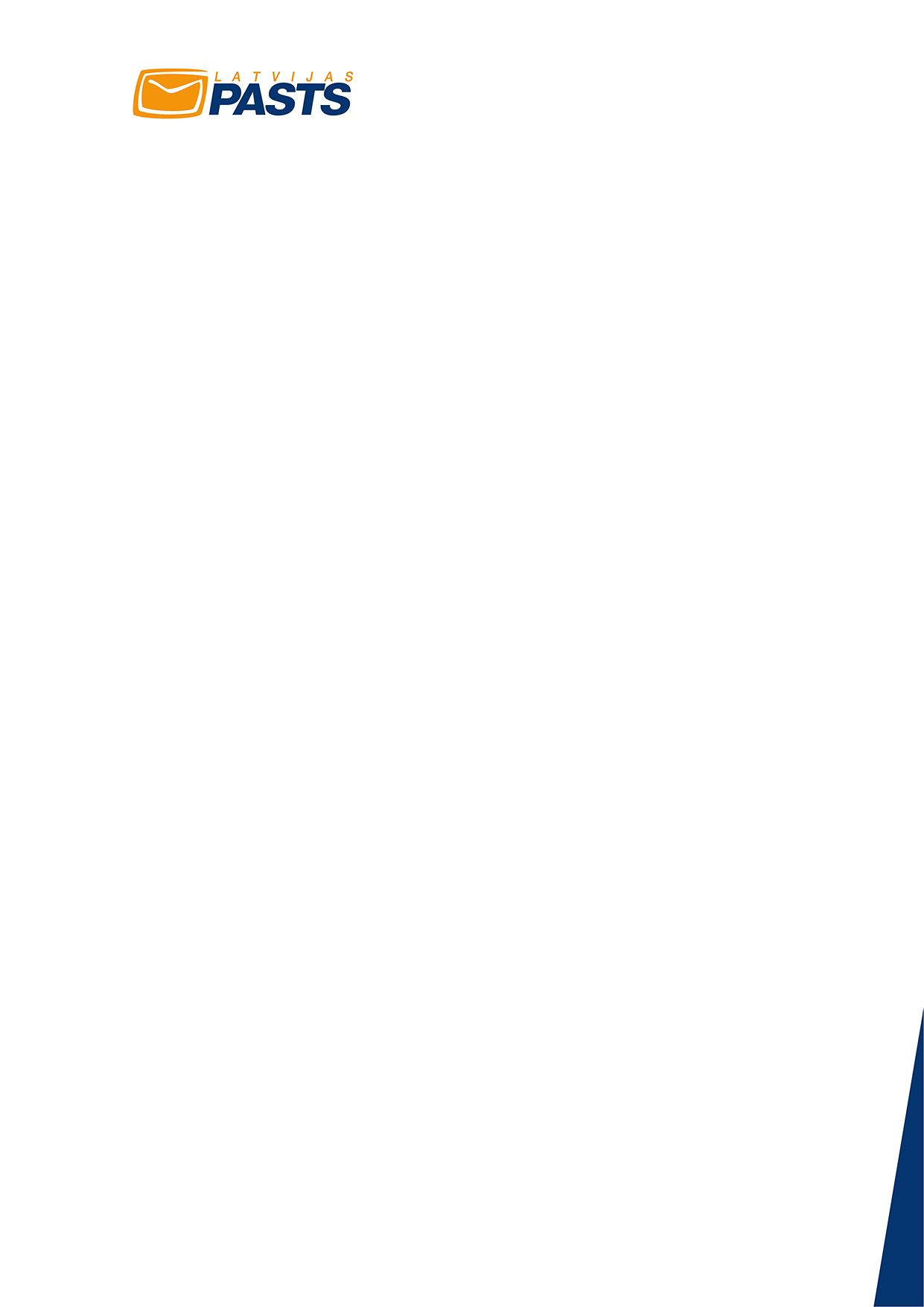 23.10.2017.Vaiņodes novada Embūtē pasta nodaļas darbu pieskaņo reālajam pieprasījumamIzvērtējot zemo pasta pakalpojumu pieprasījumu Vaiņodes novada Embūtes pagastā, no 2017.gada 23.novembra tiek mainīts Embūtes pasta nodaļas darbības modelis un darbalaiks, pielāgojot to iedzīvotāju reālajām vajadzībām. Turpmāk Embūtē pasta pakalpojumi katru darbdienu tiks nodrošināti līdzšinējā pasta pakalpojumu sniegšanas vietā Vībiņi Uzvaras ielā 6 katru darbdienu no plkst.8.45 līdz 9.45. Iedzīvotāji saņems visus pasta pakalpojumus, kas bija pieejami līdz šim, vai arī varēs izvēlēties tos saņemt pie pastnieka savā dzīvesvietā.Ņemot vērā niecīgo pasta pakalpojumu pieprasījumu Embūtes pasta nodaļā, kas veido vidēji divus sūtījumus darbdienā un rada Latvijas Pastam ikgadējos zaudējumus vairāk nekā 4600 eiro apmērā, tiek mainīts pasta nodaļas darbības modelis un darbalaiks, bet iedzīvotājiem arī turpmāk būs pieejami visi nepieciešamie pasta pakalpojumi. Tāpat kā līdz šim, Embūtes pasta pakalpojumu sniegšanas vietā iedzīvotājiem būs pieejami visi pasta pakalpojumi un arī citi pasta pakalpojumi, kurus nodrošina Latvijas Pasts: vienkāršu un ierakstītu iekšzemes un pārrobežu vēstuļu korespondences saņemšana un nosūtīšana, iekšzemes un pārrobežu pasta paku saņemšana un nosūtīšana, pastmarku un aplokšņu iegāde, preses izdevumu abonēšana, iemaksas Pasta norēķinu sistēmas (PNS) kontā, naudas pārvedumu izmaksa, komunālo maksājumu un citu rēķinu apmaksa un komercpreču iegāde mazumtirdzniecībā.Jebkuram reģionu iedzīvotājam jau patlaban ir plašas iespējas saņemt nepieciešamos pasta pakalpojumus arī pie pastnieka tieši savā dzīvesvietā. Pastnieks klienta dzīvesvietā nodrošina pastkaršu un vēstuļu nosūtīšanu, pastmarku un aplokšņu iegādi, sūtījumu piegādes pieteikšanu mājās, preses izdevumu abonēšanu, naudas pārvedumu un pensijas saņemšanu, komunālo un citu rēķinu apmaksu, iemaksas PNS kontā u.c.Ar pastnieka starpniecību Embūtes iedzīvotājiem iespējams saņemt arī skaidras naudas izmaksu no PNS konta. Šo pakalpojumu iespējams pieteikt, zvanot pa tālruni 27892759, 67608486 vai 67608488. Pārējos pastnieka pakalpojumus savā dzīvesvietā Embūtes pagasta iedzīvotāji var pieteikt, zvanot pa tālruni 25702010.Saņemot aicinājumu par reģistrēta sūtījuma izņemšanu, iedzīvotājiem ir iespēja pieteikt sūtījuma bezmaksas saņemšanu Embūtes pasta pakalpojumu sniegšanas vietā, iepriekš zvanot pa tālruni 634 64380 vai 25700272 un norādot datumu, kurā klients vēlas pasta sūtījumu saņemt. Savukārt, apmeklējot Vaiņodes pasta nodaļu Brīvības ielā 17, sūtījumu saņemšana iespējama katru darbdienu no plkst.9 līdz 15.30  bez iepriekšēja pieteikuma.Pasta pakalpojumu sniegšanas vietu skaitu un izvietojumu nosaka Sabiedrisko pakalpojumu regulēšanas komisijas padomes lēmums Par universālā pasta pakalpojuma saistībām, kas paredz, ka Latvijas Pastam katra novada teritoriālajā vienībā ir vismaz viena pasta pakalpojumu sniegšanas vieta. 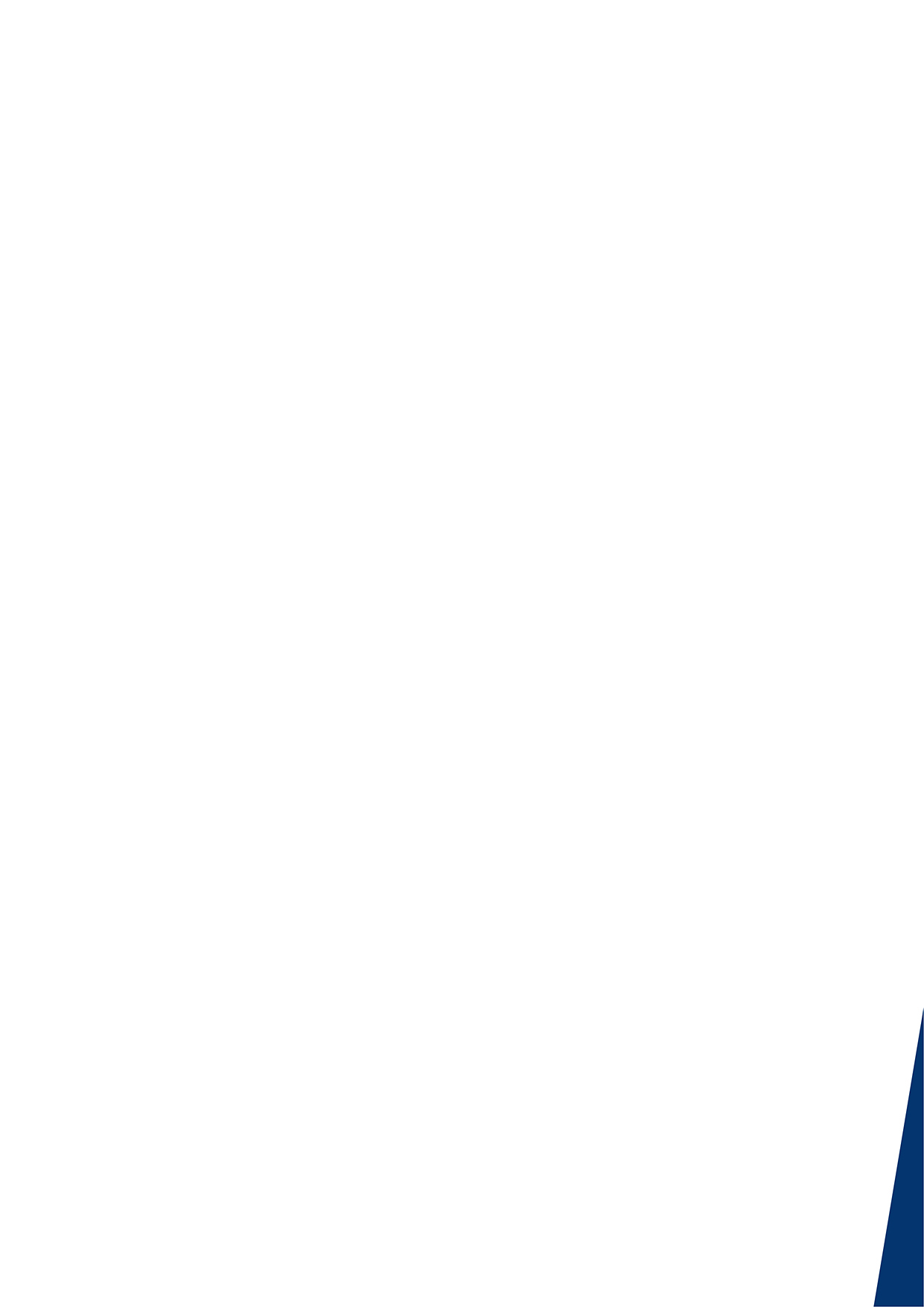 Embūtes pagasta iedzīvotāji tiks informēti par pasta pakalpojumu saņemšanas turpmākajām iespējām pēc 23.novembra, no 23.oktobra saņemot informatīvus paziņojumus savās pastkastītēs..Par VAS Latvijas PastsLatvijas Pasts nodrošina plašāko pasta pakalpojumu pieejamību visā Latvijas teritorijā, uzturot vairāk nekā 600 pasta pakalpojumu sniegšanas vietu. Uzņēmuma pamatfunkcija ir universālā pasta pakalpojuma sniegšana, papildus nodrošinot arī komercpārvadājumu, eksprespasta, maksājumu, preses, mazumtirdzniecības un filatēlijas pakalpojumus. Latvijas Pasts ir valstij pilnībā piederošs uzņēmums, kurā strādā vairāk nekā 4200 darbinieku. Uzņēmuma iekšzemes sūtījumu piegādes kvalitātes mērījumus veic viena no Latvijas vadošajām tirgus, sociālo un mediju pētījumu aģentūrām Kantar TNS, savukārt pārrobežu sūtījumu piegādes kvalitātes kontroles mērījumi tiek nodrošināti Starptautiskās pasta korporācijas (International Post Corporation) ietvaros ar izpētes kompāniju Kantar TNS, Ipsos un Quotas starpniecību.Sīkākai informācijai:Gundega Vārpa | Ārējo komunikāciju vadības daļas vadītājaTālr.: +371 67608505 | Mob.: +371 26628729E-pasts: pr@pasts.lv; gundega.varpa@pasts.lvtwitter.com/latvijas_pasts | facebook.com/latvijas.pasts| 